Actividad 1 - Gimnasio mental: Ejercita tu cerebro y practica la lógica Analiza cada enunciado y responde las presuntasEn un árbol hay siete perdices; si el cazador dispara y mata  dos ¿Cuántas perdices quedan en el árbol?  ------------Buscando aguan una rana cayó en  un pozo en un pozo de 30 metros de hondo. En su intento de salir la rana conseguía subir 3 metros cada día, pero en la noche resbalaba  y bajaba 2 metros. Cuantos días tardo la rana en salir del pozo? El padre de Ana tiene cinco hijas, que son: Tata, Tete, Titi, Toto. Como se llama la quinta hija?----------------------------------------En la participación en una carrera. Adelantas al segundo. En que posición terminaste? -------------------------------------Un avión se estrella en medio de España. ¿Dónde enterraran a los supervivientes?En el norte?  -    b.    En el sur?     C.      En ningunaEs verdad que cinco por veinte, más dos es igual a veintitrés? Escribe el procedimiento s-----------------------------------En un cajón de armario hay seis calcetines negros y seis calcetines azules. Si no hay luz y quieres sacar  el mínimo numero de calcetines  para asegurarte  que obtendrás un par del mismo color, Cuantos calcetines deberás sacar del cajón?  -----------------------------------------------------------------------------------------------------Tienes 100. Súmale 40. Añádele otros 1000. Súmale 30. Otros 1.000. Ahora 20. Ahora añade otros 1.000. Súmale 10 Cuanto es el total?  --------------------------------------------------------------------------------------------------------------------------Si una camisas mojada se seca en un ahora. ¿Cuánto tardarán en secarse dos camisas? ---------------------------------Actividad 2  - Completa la sopa de letras encontrando los materiales escondidos en la lista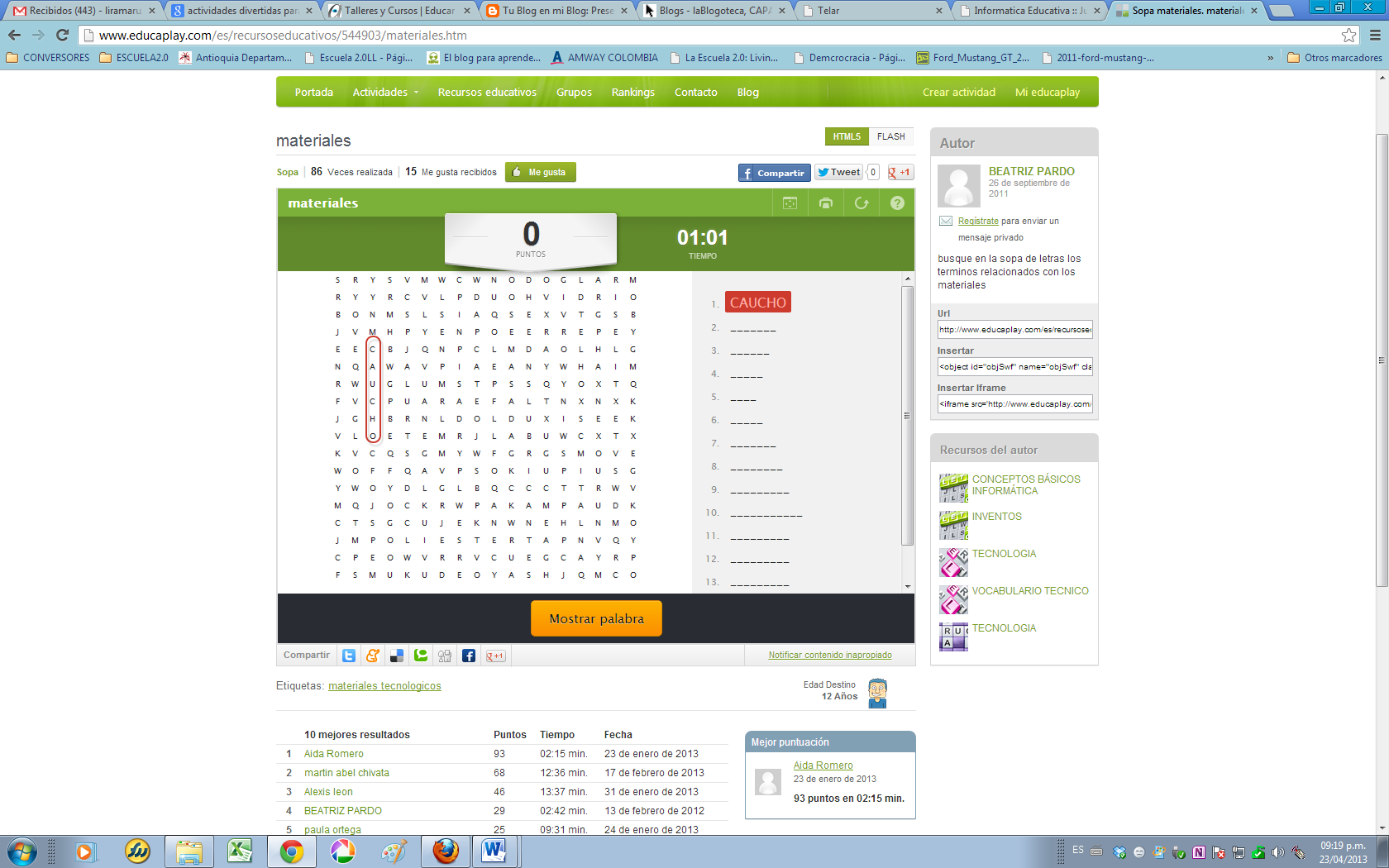 Asignatura Informática Actividad 1  Lee y deduce: Hay de virus a virus
Cuando se empezó a usar el término virus informático, era común que se llegara a pensar que éstos  eran, como los virus reales, pequeños organismos que se contagiaban a la computadora, por ejemplo, por toser cerca de ellas. Ahora, cuando el término ya es familiar para todos los usuarios de computadoras, estas ideas provocan risa. Sin embargo, causaría menos risa si eliminamos la idea de que las personas pueden contagiar  a las máquinas y la sustituimos con la idea, ésta sí es real, de que una computadora puede contagiar a otra con el equivalente a un estornudo: transmitiendo datos. El nombre de virus informático no se decidió por gusto. Existen muchas similitudes entre microorganismos llamados virus y los programas llamados virus informáticos. Observa la siguiente tabla: Completa de acuerdo a la información que tienes sobre los virus y el efecto en las computadoras
Actividad 2  -  Completa los espacios en blanco y construye la noción de REDES SOCIALES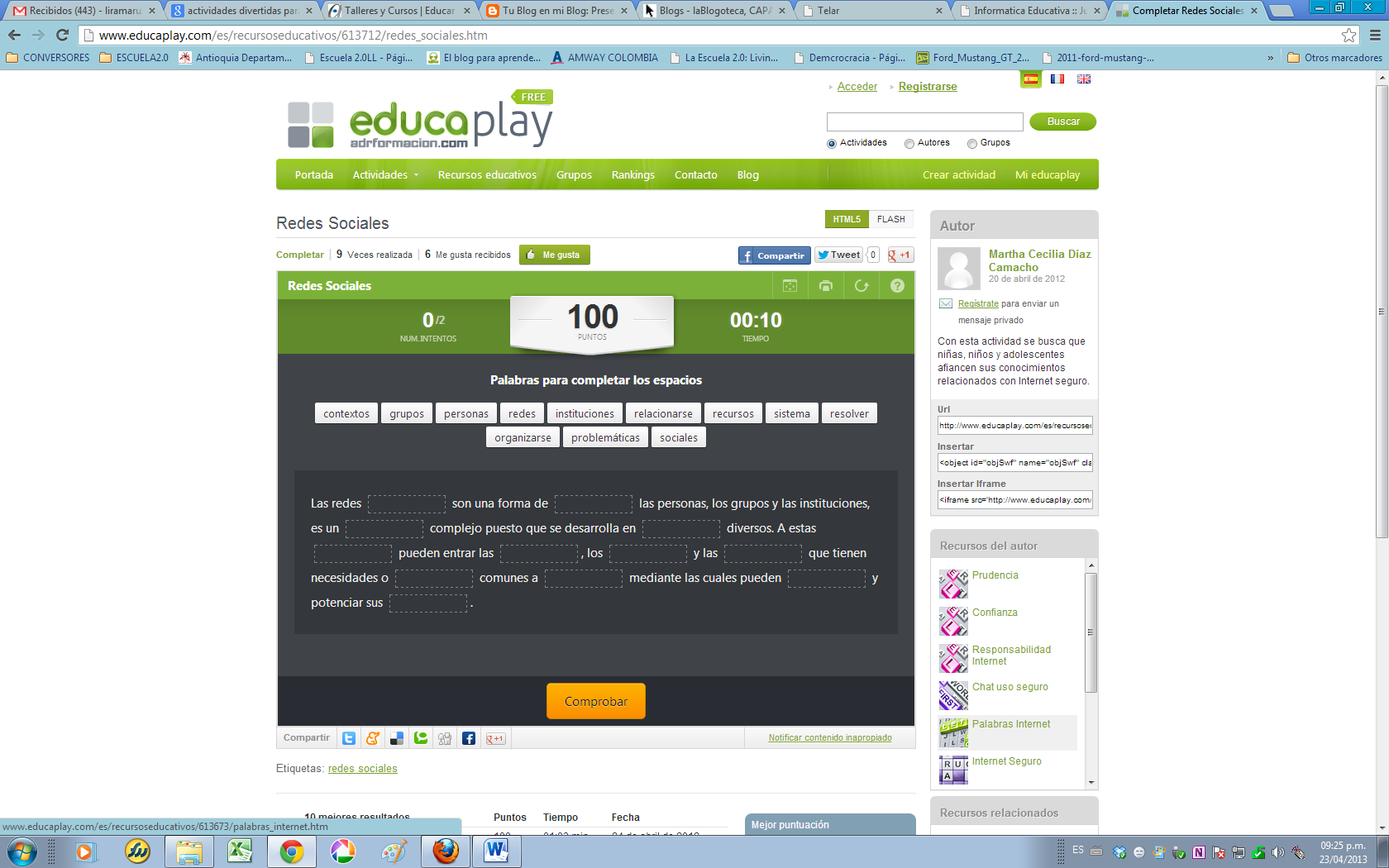 Actividad 3 -   Conceptos Generales:- Marca las respuestas correctas a cada enunciado:1. En los siguientes enunciados escribe una V cuando sea verdadero y una F cuando sea falso.
a) El hardware dirige al software ___.
b) El software es la parte lógica del sistema operativo ___.
c) El software transforma la computadora en una máquina útil ___.
d) El software es un conjunto de instrucciones almacenadas en la memoria principal de la computadora ___. 2. De los tres tipos fundamentales de software, ¿Cuál controla el funcionamiento de los programas que se ejecutan y administran el uso de la parte interna de los recursos materiales de la computadora?
a) Software de aplicación 
b) Software de desarrollo
c) Software de sistema
3. Los sistemas operativos deben ser:
a) Eficientes y administrar los dispositivos periféricos del sistema informático.b) Grandes y administrar los dispositivos periféricos del sistema informático c) Eficientes y grandesd) Administrar los dispositivos periféricos del sistema informático y controlar el paso de la energía eléctrica4. ¿De los siguientes, cuál no es un sistema operativo?
a) Windows                   b) Linux                     c) Word                   d) MAC OS  Taller General de Cultura Informática  y Tecnología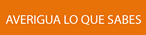 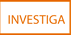 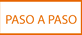 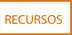 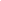 Averigua lo que sabes: un cuestionario básico que te permitirá evaluar tus conocimientos.  Marca las respuesta en cada circuloVerdaderoFalsoVerdaderoFalsoEl tren de alta velocidadLos túneles, carreteras y puentesAmbas son correctasAlimentaciónSeguridadSaludCD y vitrocerámicaDisco de vinilo, correo postal y cocina de carbónCorreo electrónicoSeñales de humoTeléfono móvilTelégrafoCorreo postalVerdaderoFalsoConstruir, investigar, comprobar, identificar el problema, explorar ideas, planificar y concretar la solución.Identificar el problema, investigar, comprobar, explorar ideas, concretar la solución, construir y planificar.Identificar el problema, investigar, explorar ideas, concretar la solución, planificar, construir y comprobar.PlanificaciónConstrucciónBúsqueda de informaciónLa solución no es única y exacta.La creatividad es accesoria.La toma de decisiones debe realizarse rápidamente.Taller General de Cultura Informática  y TecnologíaVIRUS BIOLÓGICO VIRUS INFORMÁTICOInvade a los seres vivosUtiliza los recursos de los seres vivos para reproducirse Causa graves daños en el organismo que invade